第7回 市民活動見本市 市民発‼元気フェスタ 参加申込書　　　　　　　　　　　　　　　　　　　　　　　　　　　　西暦　　　　　年　　　月　　　日※販売品目は保健所が定めた品目、２品目までとします。1品目ごとに担当者が必要になります。別途、臨時出店届の提出が必要になります。※火気器具を使用する場合は、安全対策を万全に行ってください。※１区画の基本セットは、テント（2.5m×2.5m）１張、長テーブル１台、パイプ椅子２脚を用意します。電力が必要な場合はお申込みください。その他必要な機材・備品は各自でご用意ください。【活動紹介ポスター原稿】申込書と一緒にご提出ください②メッセージ③【活動アピール】団体の活動目的・内容（200字以内）※紙面の都合上、いただいた文章を事務局で修正する場合があります。※企業の方は、企業理念や社会貢献活動に関する内容をご記入ください。【担当者連絡先】--------------------------------------- 事務局記入欄 --------------------------------------------写真提出　（済 ・ 未）　　LINE　・　メール　   　　　　　　　　　LINE登録（済　・　未）参加項目（　飲食　・　展示PR　・　WS　・　ポスターのみ）　　　　　　　　参加費（電気料含む）：　　　　　　　　　円受付日：　　　　　　　　　　　　　　　　ふりがな団　体　名※すべての広報物に使用しますので正確にご記入ください※すべての広報物に使用しますので正確にご記入ください※すべての広報物に使用しますので正確にご記入ください※すべての広報物に使用しますので正確にご記入ください※すべての広報物に使用しますので正確にご記入ください※すべての広報物に使用しますので正確にご記入くださいふりがな担当者氏名担当者住所電　話FAX携　帯メール販売品目（2品目まで）プログラムに掲載します例：焼きそば、かき氷販売品名①販売品目（2品目まで）プログラムに掲載します例：焼きそば、かき氷販売品名②販売品目（2品目まで）プログラムに掲載します例：焼きそば、かき氷ジュース類・その他（　　　　　　    　　　　　　）※ジュース類をコップ等に入れて販売する場合は1品目扱いになりますジュース類・その他（　　　　　　    　　　　　　）※ジュース類をコップ等に入れて販売する場合は1品目扱いになりますジュース類・その他（　　　　　　    　　　　　　）※ジュース類をコップ等に入れて販売する場合は1品目扱いになりますジュース類・その他（　　　　　　    　　　　　　）※ジュース類をコップ等に入れて販売する場合は1品目扱いになりますジュース類・その他（　　　　　　    　　　　　　）※ジュース類をコップ等に入れて販売する場合は1品目扱いになりますジュース類・その他（　　　　　　    　　　　　　）※ジュース類をコップ等に入れて販売する場合は1品目扱いになります販売品目（2品目まで）プログラムに掲載します例：焼きそば、かき氷飲料販売（ビン・缶・ペットボトル）飲料販売（ビン・缶・ペットボトル）飲料販売（ビン・缶・ペットボトル）飲料販売（ビン・缶・ペットボトル）あり・なしあり・なし使用電気器具及び電力数WW使用電気器具及び電力数WW使用電気器具及び電力数WW電力使用について有料（一口1,000円）□ 電力を申し込む    一口1,000W（　　　　　口）　　　　　　　　□ 電力を申し込む    一口1,000W（　　　　　口）　　　　　　　　□ 電力を申し込む    一口1,000W（　　　　　口）　　　　　　　　□ 電力を申し込む    一口1,000W（　　　　　口）　　　　　　　　□ 電力を申し込む    一口1,000W（　　　　　口）　　　　　　　　円電力使用について有料（一口1,000円）自分で発電機を用意する自分で発電機を用意する自分で発電機を用意する自分で発電機を用意する自分で発電機を用意する自分で発電機を用意する使用する火気器具ガスボンベ（　　　　　KG　　　　本）、　ガスコンロ（　　　　　　　台）ガスボンベ（　　　　　KG　　　　本）、　ガスコンロ（　　　　　　　台）ガスボンベ（　　　　　KG　　　　本）、　ガスコンロ（　　　　　　　台）ガスボンベ（　　　　　KG　　　　本）、　ガスコンロ（　　　　　　　台）ガスボンベ（　　　　　KG　　　　本）、　ガスコンロ（　　　　　　　台）ガスボンベ（　　　　　KG　　　　本）、　ガスコンロ（　　　　　　　台）使用する火気器具カセットコンロ（　　　　　　台）、その他（　　　　　　　　　　　　　）カセットコンロ（　　　　　　台）、その他（　　　　　　　　　　　　　）カセットコンロ（　　　　　　台）、その他（　　　　　　　　　　　　　）カセットコンロ（　　　　　　台）、その他（　　　　　　　　　　　　　）カセットコンロ（　　　　　　台）、その他（　　　　　　　　　　　　　）カセットコンロ（　　　　　　台）、その他（　　　　　　　　　　　　　）ふりがな① 団体名私たちはこんなことが得意です！こんなヒト（参加者、メンバー、サポーター）・モノ（コト）・を求めています！④ 活動日⑤ 活動場所⑥ 会費⑦ 会員数⑧ 電話番号（名前）⑨ メールアドレス⑩ ホームページURL⑪ SNSアカウント名またはURLをご記入くださいLINE：インスタグラム：フェイスブック： 活動写真１枚※集合写真はNG！※活動の様子がわかる写真を１枚、メール添付またはLINEでご提出ください。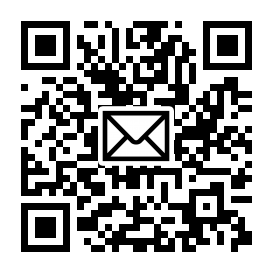 写真送付先：v.shimin@musashimurayama.orgふりがな担当者名電話番号メールアドレス※添付ファイルのデータ受信が可能なメールアドレスをご記入ください